Программа конкурса «Педагог года Тюменской области – 2015»номинация «Воспитатель года»6 апреля09.00 - 10.00 Регистрация участников и гостей конкурса (МАОУ СОШ № 15, ул. Северная, 1)10.00 - 11.30Церемония открытия конкурса «Педагог годаТюменской области -2015»   11.30-12.00        Переезд в место проведения конкурса МАДОУ Детский сад № 134МАДОУ Детский сад № 134(ул. Эрвье, 16, корп. 2) 12.00-12.15- Кофе-пауза12.15- 14.00Презентация педагогического опыта «Авторская идея в моей педагогической практике»  (6 человек)14.00 – 14.40        Обед14.40- 16.40Презентация педагогического опыта «Авторская идея в моей педагогической практике» (6 человек)   16.40 - 16.55    Кофе-пауза16.55-17.2517.30-  18.00Конкурсные мероприятия с детьми(включая вопросыжюри)18.05-– 18.35   (3 человека)18.40 – 19.00 Ужин 7 апреляМАДОУ Детский сад № 1349.00 –  9.309.35 – 10.05Конкурсные мероприятия с детьми(включая вопросыжюри)10.10 – 10.40(7 человек) 10.45 – 11.15Кофе-пауза11.30 – 12.00 12.05 - 12.3512.40-13.1013.10 – 13.40          Обед 13.55 – 15.00Презентация педагогического опыта «Авторская идея в моей педагогической практике» (7 человек)15.00-- 15.10Кофе-пауза15.10-  15.4015.40-16.1016.15-  16.45Конкурсные мероприятия с детьми(включая вопросыжюри)16.50-– 17.2017.25-17.55   (5человек)18.10-18.40           Ужин8 апреляМАДОУ Детский сад № 1349.00 –  9.30  9.35 –  10.05    Конкурсные мероприятия с детьми (включая вопросы жюри)10.10 – 10.40           (7 человек) 10.45 – 11.15Кофе-пауза11.30 – 12.00 12.05 - 12.3512.40-13.1013.10 – 13.40         Обед13.45 – 15.25Презентация педагогического опыта «Авторская идея в моей педагогической практике»  (6 человек)   15.25 - 15.40    Кофе-пауза15.40 -16.1016.15-  16.45Конкурсные мероприятия с детьми(включая вопросыжюри)16.50-– 17.2017.25-  17.55Подведение итогов, объявление суперфиналистов(5 человек)18.00 -18.40          Ужин9 апреляМАДОУ Детский сад № 134Суперфинал10.00 –  10.30  10.35 –  11.05Мастер – класс с аудиторией взрослых11.10 – 11.40 11.45-12.00Кофе- пауза12.00 – 12.3012.35 – 13.0513.15 – 14.00         Обед14.00 - 16.00«Открытая дискуссия» (с участием представителей СМИ,                                           родительской общественности)       16.30 - 17.20            Ужин17.20 – 17.50	       Переезд в Отель «Ремезов» (ул. Грибоедова, 6, к. 1/7)18.00 – 19.00	Литературно-музыкальная программа «Поэтические этюды» (А.В. Заруба, О.Г. Парамонов)(Колледж искусств Тюменской государственной академии культуры, искусств и социальных технологий, ул. Республики, 152)10 апреля Колледж искусств Тюменской государственной академии культуры, искусств и социальных технологий, ул. Республики, 15210.00 – 11.00    Репетиция Церемонии закрытия конкурса11.00 - 12.00	Встреча участников и гостей Церемонии закрытия конкурса.   12.00 - 15.00 Торжественная церемония закрытия и награждения                          участников конкурса «Педагог года Тюменской области - 2015»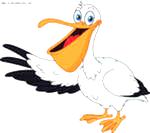 